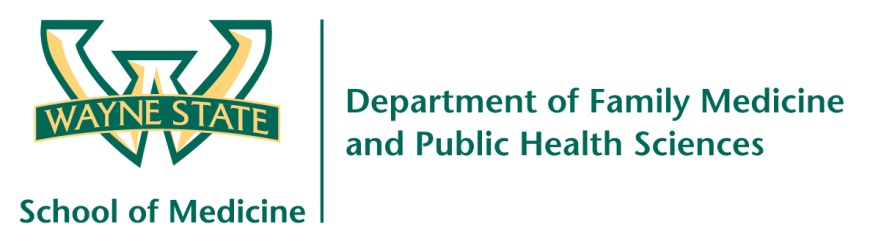 Please complete this form to initiate the process of hiring.  This form is not for FTE changes.  *RequiredSECTION 1:SECTION 1:SECTION 1:SECTION 1:SECTION 1:SECTION 1:SECTION 1:Requestor’s Name:*  Requestor’s Name:*  Requestor’s Phone number:* Requestor’s Phone number:* Requestor’s Phone number:* Requestor’s Phone number:* Requestor’s Phone number:* PI Name, if applicable:   PI Name, if applicable:   Banner ID, if applicable:    Banner ID, if applicable:    Banner ID, if applicable:    Banner ID, if applicable:    Banner ID, if applicable:    If different from PI, Supervisor’s Name: If different from PI, Supervisor’s Name: If different from PI, Supervisor’s Name: If different from PI, Supervisor’s Name: If different from PI, Supervisor’s Name: Banner ID:  Banner ID:  Date of Request:*  Date of Request:*  Date of Request:*  Date of Request:*  Date of Request:*  Date of Request:*  Date of Request:*  Job Class/Position Title:*    Job Class/Position Title:*    Job Class/Position Title:*    Other (posting requirement will be determined by HR):  Other (posting requirement will be determined by HR):  Other (posting requirement will be determined by HR):  Other (posting requirement will be determined by HR):  *Attach a copy of the job duties for the person hired in this position. 1/*Attach a copy of the job duties for the person hired in this position. 1/*Attach a copy of the job duties for the person hired in this position. 1/*Attach a copy of the job duties for the person hired in this position. 1/*Attach a copy of the job duties for the person hired in this position. 1/*Attach a copy of the job duties for the person hired in this position. 1/*Attach a copy of the job duties for the person hired in this position. 1/Desired Start Date:* Desired Start Date:* Desired Start Date:* Desired Start Date:* Desired Start Date:* Desired Start Date:* Desired Start Date:* End Date (if known): End Date (if known): End Date (if known): End Date (if known): End Date (if known): End Date (if known): End Date (if known): Salary Type:* Salary Type:* Salary Type:* Salary Type:* Salary Type:* Salary Type:* Salary Type:* Account Index for this transaction:* Account Index for this transaction:* Account Index for this transaction:* Account Index for this transaction:* FTE (percent effort) *:  FTE (percent effort) *:  FTE (percent effort) *:  Indicate Hourly, Salaried or Other Dollar Amount: * $ Indicate Hourly, Salaried or Other Dollar Amount: * $ Indicate Hourly, Salaried or Other Dollar Amount: * $ Indicate Hourly, Salaried or Other Dollar Amount: * $ Indicate Hourly, Salaried or Other Dollar Amount: * $ Indicate Hourly, Salaried or Other Dollar Amount: * $ Indicate Hourly, Salaried or Other Dollar Amount: * $ NOTE:  Non-exempt positions must report daily time-in/out and are entitled to overtime pay OR per WSU guidelines, flex hours/ compensatory time when needed to work outside of the WSU established work week of 7.5 hours in a day and 37.5 hours in a week.NOTE:  Non-exempt positions must report daily time-in/out and are entitled to overtime pay OR per WSU guidelines, flex hours/ compensatory time when needed to work outside of the WSU established work week of 7.5 hours in a day and 37.5 hours in a week.NOTE:  Non-exempt positions must report daily time-in/out and are entitled to overtime pay OR per WSU guidelines, flex hours/ compensatory time when needed to work outside of the WSU established work week of 7.5 hours in a day and 37.5 hours in a week.NOTE:  Non-exempt positions must report daily time-in/out and are entitled to overtime pay OR per WSU guidelines, flex hours/ compensatory time when needed to work outside of the WSU established work week of 7.5 hours in a day and 37.5 hours in a week.NOTE:  Non-exempt positions must report daily time-in/out and are entitled to overtime pay OR per WSU guidelines, flex hours/ compensatory time when needed to work outside of the WSU established work week of 7.5 hours in a day and 37.5 hours in a week.NOTE:  Non-exempt positions must report daily time-in/out and are entitled to overtime pay OR per WSU guidelines, flex hours/ compensatory time when needed to work outside of the WSU established work week of 7.5 hours in a day and 37.5 hours in a week.NOTE:  Non-exempt positions must report daily time-in/out and are entitled to overtime pay OR per WSU guidelines, flex hours/ compensatory time when needed to work outside of the WSU established work week of 7.5 hours in a day and 37.5 hours in a week.SECTION 2:SECTION 2:SECTION 2:SECTION 2:SECTION 2:SECTION 2:SECTION 2:For new hires already identified and not requiring a posting, provide the following information.  Also attach the candidate’s signed CVFor new hires already identified and not requiring a posting, provide the following information.  Also attach the candidate’s signed CVFor new hires already identified and not requiring a posting, provide the following information.  Also attach the candidate’s signed CVFor new hires already identified and not requiring a posting, provide the following information.  Also attach the candidate’s signed CVFor new hires already identified and not requiring a posting, provide the following information.  Also attach the candidate’s signed CVFor new hires already identified and not requiring a posting, provide the following information.  Also attach the candidate’s signed CVFor new hires already identified and not requiring a posting, provide the following information.  Also attach the candidate’s signed CVFirst Name:*       Middle Name:   Middle Name:   Middle Name:   Middle Name:   Middle Name:   Last Name:* Banner ID, if applicable:               Banner ID, if applicable:               Access ID, if applicable:  Access ID, if applicable:  Access ID, if applicable:  Access ID, if applicable:  Access ID, if applicable:  Contact Phone Number:* Contact Phone Number:* Email Address:* Email Address:* Email Address:* Email Address:* Email Address:* Comments:  Comments:  Comments:  Comments:  Comments:  Comments:  Comments:  